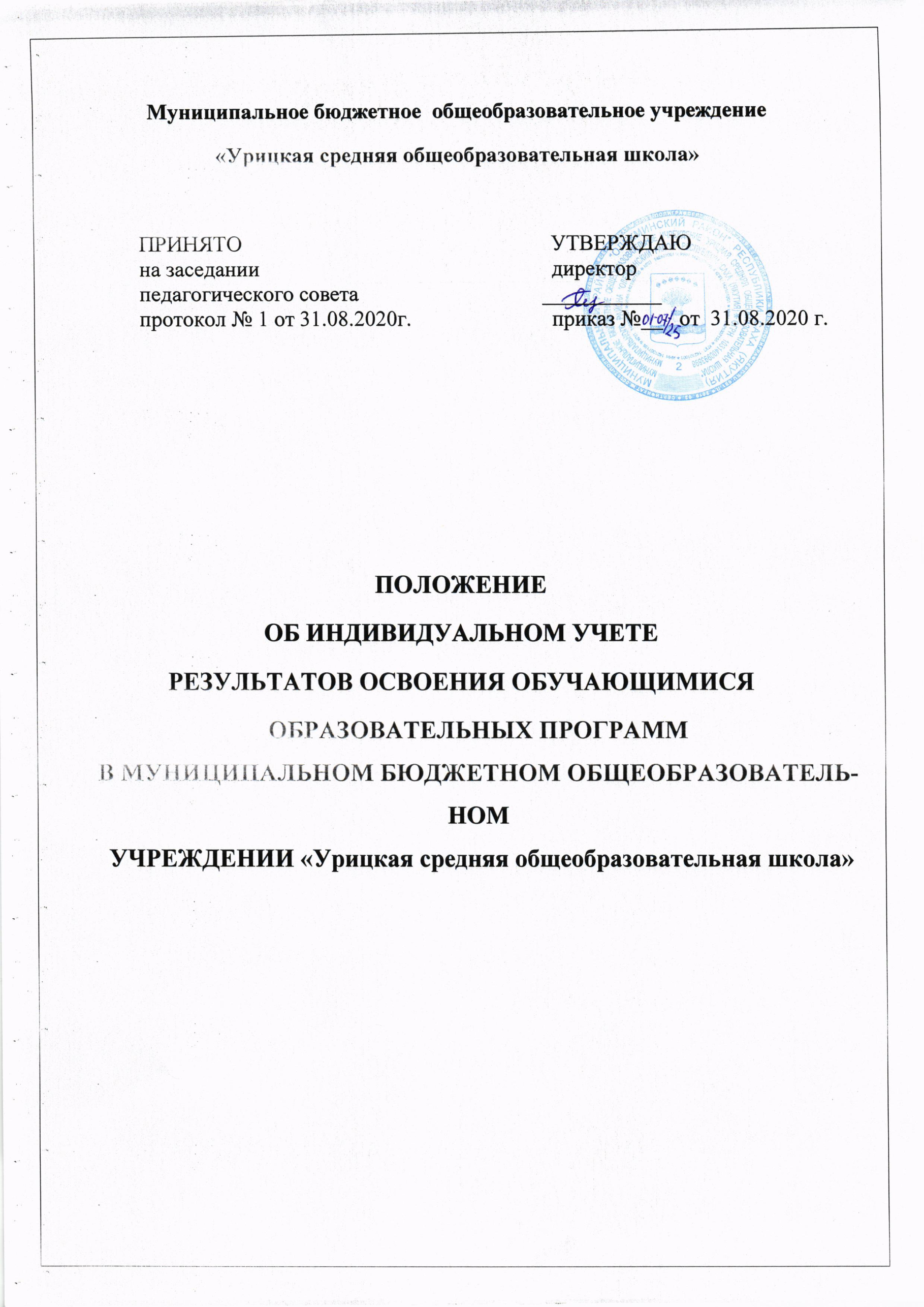 1.Общие положения.1.1. Положение об индивидуальном учете результатов освоения учащимися основных общеобразовательных программ, хранении в архивах информации об этих результатах в муниципальном бюджетном общеобразовательном учреждении «Урицкая средняя общеобразовательная школа» (далее Положение) разработано в соответствии с п.11 ч.3 ст. 28 Федерального закона от 29 декабря 2012 года № 273-ФЗ «Об образовании в Российской Федерации».1.2. Система учета динамики индивидуальных достижений, являясь частью внутренней оценки качества обучения, представляет собой один из инструментов реализации требований ФГОС к результатам освоения образовательной программы образования и направлена на обеспечение качества образования, что предполагает вовлечённость в оценочную деятельность как педагогов, так и обучающихся.1.3.Система учета индивидуальных учебных достижений обучающихся обеспечивает:- реализацию индивидуального подхода в образовательном процессе;- поддержку высокой учебной мотивации школьников;- получение, накапливание и представление всем заинтересованным лицам, в том числе родителям обучающихся, информации об учебных достижениях обучающихся, класса за любой промежуток времени;- выявление лидеров и отстающих среди обучающихся с целью реализации индивидуального подхода в процессе обучения;- объективную базу для поощрения обучающихся;- основу для принятия управленческих решений и мер, направленных на получение положительных изменений и образовательной деятельности школы в целях повышения ее результативности;- объективную основу для поощрения и материального стимулирования педагогического коллектива.2. Понятие индивидуальных учебных достижений обучающихся.2.1.Понятие индивидуальных учебных достижений обучающихся включают в себя результаты освоения практической и теоретической части программы.2.2.Основной формой фиксации результатов освоения практической части программы являются оценки, полученные обучающимися в ходе выполнения контрольных работ.2.3.Основной формой фиксации результатов освоения теоретической части программы являются оценки, полученные обучающимися в четверти/полугодии.3.Особенности контрольно-оценочной деятельности учащихся 1-х классов3.1.Обучаясь в первом классе, учащиеся приобретают следующие умения: оценивать свою работу по заданным учителям критериям, соотносить свою оценку с оценкой учителя: договариваться о выборе образца для сопоставления работ; обнаруживать совпадения и различия своих действий с образцом.3.2. Приемы оценочной деятельности, используемые на уроке при безотметочном обучении:- «Лесенка» - ученики на ступеньках лесенки отмечают, как усвоили материал: нижняя ступенька - не понял, вторая ступенька - требуется небольшая помощь или коррекция, верхняя ступенька - ребёнок хорошо усвоил материал и работу может выполнить самостоятельно;- «Волшебная линеечка» - на полях тетрадей чертят шкалы и отмечают крестиком, на каком уровне, по их мнению, выполнена работа. При проверке учитель, если согласен с оценкой ученика, обводит крестик, если нет, то чертит свой крестик ниже или выше;- «Светофор» - оценивание выполнения заданий с помощью цветовых сигналов: красный - я умею сам, жёлтый - я умею, но не уверен, зелёный - нужна помощь.3.3. Допускается словесное оценивание - устным ответам учитель даёт словесную оценку: если очень хорошо - «Умница!», «Молодец!», «Отлично!», если есть маленькие недочёты - «Хорошо» и т.д.3.4. Уровень достижения конкретных предметных и метапредметных результатов отслеживается с помощью «таблицы учебных достижений». Цель: отследить динамику продвижения учащихся в достижении предметных и метапредметных результатов3.5. Мониторинг сформированности УУД:1-й этап - анкетирование родителей на предмет сформированности умений, развиваемых в начальной школе;2-й этап - проведение игрового занятия с использованием заданий, объектом контроля которых являются овладение способами решения проблем творческого и поискового характера, основами логического мышления, способами получения информации и др., наблюдение и анализ выполнения заданий;3-й этап - проведение урока с использованием групповых форм работы, наблюдение и анализ коммуникативных УУД.4. Система безотметочного обучения в 1 классе.4.1. Безотметочное обучение представляет собой обучение, в котором отсутствует отметка как форма количественного выражения результата оценочной деятельности. Это поиск нового подхода к оцениванию, который позволил бы преодолеть недостатки существующей «отметочной» системы оценивания такие как: не формирование у учащихся оценочной самостоятельности; затруднение индивидуализации обучения; малая информативность; травмирующий характер.4.2. Безотметочное обучение вводится в 1 классе начальной школы и призвано способствовать гуманизации обучения, индивидуализации учебного процесса, повышению учебной мотивации и учебной самостоятельности учащихся.4.3. Основными принципами безотметочного обучения являются:-дифференцированный подход при осуществлении оценочных и контролирующих действий;-критериальность - содержательный контроль и оценка строятся на критериальной, выработанной совместно с учащимися основе. Критерии должны быть однозначными и предельно четкими;-приоритет самооценки - формируется способность учащихся самостоятельно оценивать результаты своей деятельности. Для воспитания адекватной самооценки применяется сравнение двух самооценок учащихся - прогностической (оценка предстоящей работы) и ретроспективной (оценка выполненной работы). Самооценка ученика должна предшествовать оценке учителя;-непрерывность - с учетом непрерывности процесса обучения, предлагается перейти от традиционного понимания оценки как фиксатора конечного результата к оцениванию процесса движения к нему. При этом учащийся получает право на ошибку, которая, будучи исправленной, считается прогрессом в обучении;-гибкость и вариативность инструментария оценки - в учебном процессе используются разнообразные виды оценочных шкал, позволяющие гибко реагировать на прогресс или регресс в успеваемости и развитии ученика;-сочетание качественной и количественной составляющих оценки качественная составляющая обеспечивает всестороннее видение способностей учащихся, позволяет отражать такие важные характеристики, как коммуникативность, умение работать в группе, отношение к предмету, уровень прилагаемых усилий, индивидуальный стиль мышления и т.д. Количественная позволяет выстраивать шкалу индивидуальных приращений учащихся, сравнивать сегодняшние достижения ученика с его же успехами некоторое время назад, сопоставлять полученные результаты с нормативными критериями. Сочетание качественной и количественной составляющих оценки дает наиболее полную и общую картину динамики развития каждого ученика с учетом его индивидуальных особенностей;-естественность процесса контроля и оценки - контроль и оценка должны проводиться в естественных для учащихся условиях, снижающих стресс и напряжение. В характеристику учебно-познавательной деятельности школьников включаются результаты наблюдений за их учебной работой в обычных условиях.5. Система контроля индивидуальных достижений учащихся 2-11 классов5.1. Основные виды контроля:- по месту в процессе обучения:- предварительный контроль, позволяющий определить исходный уровень обученности и развития учащихся;- текущий контроль, позволяющий определять уровень развития учащихся и степень их продвижения в освоении программного материала;- итоговый контроль, определяющий итоговый уровень знаний учащихся по предметам и степень сформированности основных компонентов учебной деятельности школьников;- по содержанию:- прогностический или планирующий контроль, определяющий последовательность выполнения операций учебного действия или его операционный состав до начала реального выполнения действия;- контроль по результату, сравнивающий фактический результат или выполненную операцию с образцом после осуществления учебного действия;- по субъектам контрольно-оценочной деятельности:- внешний контроль, осуществляемый педагогом или одноклассниками (взаимоконтроль и взаимооценка);- внутренний или рефлексивный контроль, осуществляемый учащимся и обращенный на понимание принципов построения и осуществления собственной деятельности (самоконтроль и самооценка).5.2. К главным критериям, самоконтроля и самооценки, а также контроля и  оценки относятся следующие:- усвоение предметных знаний, умений и навыков, их соответствие требованиям государственного стандарта начального образования;- сформированность УУД (умения наблюдать, анализировать, сравнивать, классифицировать, обобщать, связно излагать мысли, творчески решать учебную задачу);- развитость познавательной активности и интересов, прилежания и старания;- сформированность познавательной активности и интересов, прилежания и старания.5.3. Оцениванию не подлежат:- темп работы ученика;- личностные качества школьников;- своеобразие их психических процессов (особенности памяти, внимания, восприятия и т. д.).5.4. Основной функцией самооценки и самоконтроля на начальном этапе обучения является определение учеником границ своего знания-незнания, своих потенциальных возможностей, а также осознание тех проблем, которые еще предстоит решить в ходе осуществления учебной деятельности.5.5. Конечная цель обучения - формирование у учащихся адекватной самооценки и развитие учебной самостоятельности в осуществлении контрольно-оценочной деятельности.6. Формы контроля и оценки6.1. Содержательный контроль и оценка предметных результатов учащихся предусматривает выявление индивидуальной динамики качества усвоения предмета ребенком и не допускает сравнения его с другими детьми.6.2. Для отслеживания уровня усвоения знаний и умений используются:- стартовые (входной контроль) и итоговые проверочные работы;- текущие проверочные работы;- тестовые диагностические работы;- устный опрос;- проверка сформированности навыков чтения;- "портфолио" ученика.7. Виды и формы контрольно-оценочных действий учащихся и педагоговСтартовая работа проводится в начале учебного года и определяет актуальный уровень знаний учащихся, необходимый для продолжения обучения. На основе полученных данных учитель организует коррекционно-дифференцированную работу по теме “Повторение” ( во всех классах).Текущий контроль позволяет фиксировать степень освоения программного материала во время его изучения. Учитель в соответствии с программой определяет по каждой теме объем знаний и характер специальных умений и навыков, которые формируются в процессе обучения.Тестовая диагностическая работа (“на входе” и “выходе”) включает в себя задания, направленные на проверку пооперационного состава действия, которым необходимо овладеть учащимся в рамках данной учебной задачи.Тематическая проверочная работа проводится по ранее изученной теме, в ходе изучения следующей на этапе решения частных задач, позволяет фиксировать степень освоения программного материала во время его изучения. Учитель в соответствии с программой определяет по каждой теме объем знаний и характер специальных умений и навыков, которые формируются в процессе обучения. Тематические проверочные работы проводятся после изучения наиболее значительных тем программы.Итоговая проверочная работа проводится в конце учебного полугодия, года. В первом классе - только в конце учебного года. Включает все основные темы учебного периода.«Портфолио» ученика (демонстрация достижений ученика с предъявлением накопленного в течение года материала) представляет собой подборку личных работ ученика, в которые могут входить творческие работы, отражающие его интересы, лучшие работы, отражающие прогресс ученика в какой-либо области, продукты учебно­познавательной деятельности ученика - самостоятельно найденные информационно­справочные материалы из дополнительных источников, доклады, сообщения и пр.8. Динамика обученности учащихся (фиксируется учителем в диагностических таблицах учащихся)8.1. Результаты итоговой и промежуточной аттестации фиксируются в «Таблице индивидуальных достижений».8.2. По иностранному языку проверяется владение основными видами речевой деятельности: аудированием, говорением, чтением, письмом.8.3. Проверка навыков чтения осуществляется не реже одного раза в четверть во всех классах до 5 класса включительно.8.4. Качественная характеристика достижений обучающихся составляется на основе содержательной оценки учителя, рефлексивной самооценки ученика и публичной демонстрации (представления) результатов обучения за год.8.5. Количественная характеристика достижений обучающихся определяется на основе результатов проверочных работ по предмету.8.6. Все виды контрольно-оценочных работ по учебным предметам оцениваются в процентном отношении к максимально возможному количеству баллов, выставляемому за работу.8.7. Процентное соотношение оценочных суждений при определении уровня достижения предметных результатов образования:повышенный уровень - 85-100%; высокий уровень - 70-84 %; базовый уровень - 50-69 %; низкий уровень — 30-49 %; недопустимый уровень — менее 30 %.9.Процедура текущего оценивания обучающихся по предметам учебного плана9.1.Под оцениванием ответов и работ понимается выставление обучающемуся балльного результата за предложенное учителем (администратором) задание (комплекс заданий) в виде отдельной персонифицированной или групповой работы.9.2.Оценивание ответов и работ обучающихся в образовательном учреждении осуществляется по четырехбалльной («5», «4» , «3», «2»)системе,  начиная со 2 класса:- «2» балла выставляется за правильное выполнение обучающимся не более 24 % от предложенного ему задания (комплекса заданий);- «3» балла выставляется, если обучающийся правильно выполнил не менее 25%, но не более 49 % от предложенного ему задания (комплекса заданий);- «4» балла выставляется, если обучающийся правильно выполнил не менее 50%, но не более 74 % от предложенного учителем задания (комплекса заданий);- «5» балл выставляется, если обучающийся правильно выполнил не менее 75% от предложенного ему задания (комплекса заданий).9.3.Процентное соотношение объема выполнения работы определяется учителем (администратором) самостоятельно и доводится до сведения каждого обучающегося персонально.9.4.Критериальные требования, предъявляемые к оцениванию ответа или работы, сообщаются обучающимся учителем (администратором) до начала выполнения задания (комплекса заданий).9.5.Предложенное к оцениванию задание (комплекс заданий) может выполняться обучающимся как во время учебного занятия, так и за его пределами.10.Процедура  оценивания обучающихся по предметам учебного плана10.1.Под оцениванием обучающихся по предметам учебного плана понимается выставление обучающемуся балльного результата за учебную четверть (полугодие) при наличии не менее трех оценок.10.2.Выставление четвертных (полугодовых) результатов освоения обучающимся предметов учебного плана соответствующей основной образовательной программы осуществляется по четырехбалльной системе:- «2» балла выставляется, если средний балл текущих оценок обучающегося за четверть (полугодие) был не ниже «2» и не выше «2,4» балла;- «3» балла выставляется, если средний балл текущих оценок обучающегося за четверть (полугодие) не был ниже «2,5» и не выше «3,4» баллов;- «4» балла выставляется, если средний балл текущих оценок обучающегося за четверть (полугодие) не был ниже «3,5» и выше «4,4» баллов;- «5» балл выставляется, если средний балл текущих оценок обучающегося за четверть (полугодие) не был ниже «4,5» и не выше «5» баллов;10.3.По итогам четверти (полугодие ) обучающемуся можно выставить «н/а» (не аттестован), если он пропустил 80% учебных занятиях и не может предъявить к оцениванию, самостоятельно выполненные работы.10.4.При отсутствии положительной оценки (наличие «н/а», «2») по двум и более предметам, обучающийся по решению педагогического совета остается на повторный курса обучения.11.Процедура итогового оценивания обучающихся по предметам учебного плана 11.1.Под итоговым оцениванием понимается выставление обучающемуся балльного результата за каждый учебный год отдельно по каждому предмету учебного плана при наличии всех четвертных (полугодовых) результатов.11.2.Итоговое оценивание обучающегося за текущий учебный год по каждому учебному предмету в образовательном учреждении осуществляется по пятибалльннойсистеме:- «2» балла выставляется, если средний балл четвертных (полугодие) оценок обучающегося по предмету не ниже «2» и не выше «2,4» балла;- «3» балла выставляется, если средний балл четвертных (полугодие) оценок обучающегося по предмету не ниже «2,5» и не выше «3,4» баллов;- «4» балла выставляется, если средний балл текущих четвертных (полугодие) оценок обучающегося не ниже «3,5» и не выше «4,4» баллов;- «5» балл выставляется, если средний балл текущих за четверть оценок обучающегося по предмету не ниже «4,5» и не выше «5» баллов;711.3.По итогам четверти (полугодие) обучающемуся можно выставить «н/а» (не аттестован), если он имеет медицинский документ, удостоверяющий противопоказания к определенным предметам учебного плана образовательного учреждения.11.4. Под итоговым оцениванием также понимается выставление обучающемуся балльного результата по окончанию освоения им основной образовательной программы общего образования соответствующего уровня.11.5.Итоговое оценивание обучающегося по результатам обучения в начальной школе, выставляется по окончанию 4 класса по каждому предмету учебного плана образовательного учреждения отдельно.11.6.Итоговое оценивание по результатам обучения в начальной школе осуществляется по пятибалльной системе:- «2» балла выставляется, если средний балл со второго класса за все года обучения в начальной школе по предмету был не ниже «2» и не выше «2,4» балла;- «3» балла выставляется, если средний балл со второго класса за все года обучения в начальной школе по предмету был не ниже «2,5» и не выше «3,4» баллов;- «4» балла выставляется, если средний балл со второго класса за все года обучения в начальной школе по предмету был не ниже «3,5» и не выше «4,4» баллов;- «5» балл выставляется, если средний балл со второго класса за все года обучения в начальной школе по предмету был не ниже «4,5» и не выше «5» баллов;11.7.По окончанию обучения в начальной школе обучающемуся можно выставить «н/а» (не аттестован), если он имеет медицинский документ, удостоверяющий противопоказания к определенным предметам учебного плана.11.8.Итоговое оценивание обучающегося отдельно по каждому предмету учебного плана по результатам освоения основной образовательной программы соответствующего уровня в 9 и 11 классах образовательного учреждения осуществляется по пятибалльной системе:- «2» балла выставляется, если средний балл за все года обучения по предмету учебного плана  был не ниже «2» и не выше «2,4» балла;- «3» балла выставляется, если средний балл за все года обучения по предмету учебного плана  был не ниже «2,5» и не выше «3,4» баллов;- «4» балла выставляется, если средний балл за все года обучения по предмету учебного плана был не ниже «3,5» и не выше «4,4» баллов;- «5» балл выставляется, если средний балл за все года обучения по предмету учебного плана  был не ниже «4,5» и не выше «5» баллов;11.9.По итогам обучения на ступенях основного и среднего общего образования обучающемуся можно выставить «н/а» (не аттестован), если он имеет медицинский документ, удостоверяющий противопоказания к обучению по отдельным предметам учебного плана.12. Взаимодействие участников образовательного процесса в процессе обучения12.1. На родительских собраниях учителя знакомят родителей учащихся с особенностями оценивания в 1-х классах школы, 2-9 классах; 10-11 классах. Для информирования родителей о результатах обучения и развития учащихся ежедневно ведется учет успеваемости и посещаемости учащихся в дневниках и журналах, все учителя предметники отслеживают траекторию обученности учащихся, в конце каждой четверти классные руководители проводят родительские собрания, а учителя предметники индивидуальные консультации.12.2. При переходе учащегося в другую школу учитель прикладывает к личному делу «Портфолио», заверенное печатью образовательного учреждения.12.3.Между учителями, учащимися, родителями учащихся и администрацией школы в рамках обучения устанавливаются отношения равноправного сотрудничества.13. Итоговое оценивание и формы сохранения результатов учебной и внеучебной деятельности учащегося13.1.Предметом итоговой оценки освоения обучающимися ООП являются предметные и метапредметные результаты, необходимые для продолжения образования, а также внеучебные достижения школьников как в рамках ООП, так и за ее пределами.13.2.В итоговой оценке результатов освоения ООП выделяются отдельно (независимо друг от друга) три составляющие:- результаты текущего (промежуточного) оценивания, отражающие динамику индивидуальных образовательных достижений учащихся, продвижение в достижении планируемых результатов освоения ООП.- результаты итоговых работ, характеризующие уровень освоения обучающимися основных УУД, необходимых для продолжения образования на * следующем шаге;- внеучебные достижения школьников.13.3. Все материалы учащегося по итогам образования в школе оформляются в форме портфолио (накопительной папки).13.4. Государственная Итоговая Аттестация проводится в 9 классах в форме ОГЭ , в 11 классах в форме ЕГЭ.14.Осуществление индивидуального учета результатов освоения обучающимися образовательных программ14.1.Индивидуальный учет результатов освоения обучающимся основной образовательной программы осуществляется на бумажных и электронных носителях в формах, утвержденных приказом директора образовательного учреждения.14.2. К обязательным бумажным носителям индивидуального учета результатов освоения обучающимся основной образовательной программы относятся классные журналы, личные дела обучающихся, книги учета (по аттестатам), аттестаты об окончании основного и среднего (полного) общего образования.14.3. В классных журналах отражается балльное текущее, промежуточное и итоговое (годовое) оценивание результатов освоения обучающимся основной образовательной программы.14.4. Внесение исправлений в промежуточные и итоговые результаты по предметам в классном журнале оформляется в виде записи с указанием соответствующей оценки цифрой и прописью, подписи исправившего результат педагога, печати предназначенной для документов.14.5.В личном деле выставляются итоговые результаты обучающегося по предметам учебного плана соответствующей основной образовательной программы. Итоговые результаты обучающегося по каждому году обучения заверяются одной печатью предназначенной для документов образовательного учреждения и подписью классного руководителя. Личное дело при переводе обучающегося в другое образовательное учреждение отдается его родителю (законному представителю) согласно заявлению на имя директора образовательного учреждения.14.6. Результаты итогового оценивания обучающегося по предметам учебного плана по окончанию основной образовательной программы основного и среднего общего образования в 9 и 11 классах заносятся в книгу учёта бланков и выдачи аттестатов за курс основного общего и среднего общего образования и выставляются в аттестат о соответствующем уровне образования.14.7. К необязательным бумажным и электронным носителям индивидуального учета результатов освоения обучающимся основной образовательной программы относятся личные и электронные дневники обучающихся, зачетные книжки обучающихся, тетради для контрольных работ, а также другие бумажные и электронные персонифицированные носители.14.8.Наличие (использование) необязательных бумажных и электронных носителей индивидуального учета результатов освоения обучающимся основной образовательной программы может определяться решением администрации образовательного учреждения, педагогом, решением методического объединения или педагогического совета, заместителя директора учреждения, родительским собранием.15. Осуществление индивидуального учета результатов освоения адаптированных образовательных программ обучающимися с ОВЗ15.1. Обязательными условиями реализации АООП НОО обучающихся с ЗПР является психолого-педагогическое сопровождение обучающегося, согласованная работа учителя начальных классов с педагогами, реализующими программу коррекционной работы, содержание которой для каждого обучающегося определяется с учетом его особых образовательных потребностей на основе рекомендаций ПМПК, ИПР.15.2. Индивидуальный учет результатов освоения обучающимся адаптированной основной образовательной программы для обучающихся с ОВЗ осуществляется на бумажных и электронных носителях в формах, утвержденных приказом директора. Для обучающихся с ОВЗ используется индивидуальная карта. (Приложение)15.3. Результаты по данной карте фиксируются систематически. Вопрос об освоении программы, а также о переводе в следующий класс решается с учетом данных, отраженных в индивидуальной карте обучающегося с ОВЗ.Приложение ИНДИВИДУАЛЬНАЯ КАРТА обучающегося с ОВЗ __________________________ ФИО учащегося Дата поступления ______________________  В какой класс прибыл ___________________ Заключение ПМПК № ____  от __________________ ОСОБЕННОСТИ ПОВЕДЕНИЯ РЕБЁНКА ВНЕ ДОМА (поведение в школе, общественных местах и т.д.):  ___________________________________________________________________________________ ______________________________________________________________________________________________________________________________________________________________________ СОСТОИТ ЛИ УЧАЩИЙСЯ НА УЧЁТЕ: ВШУ, ОпДН, КпДН (подчеркнуть).  С какого периода ____________________________________________________________________  Причина постановки на учет___________________ _______________________________________ ВЫЯВЛЕННЫЕ ПРОБЛЕМЫ: ______________________________________________________________________________________________________________________________________________________________________Классный руководитель: 	_________/ 	______________________________________ ФИОМЕДИЦИНСКОЕ ОБСЛЕДОВАНИЕФИО ученика (-цы) _______________________________________________________________ Диагноз: ___________________________________________________________________________ Проблемы физического здоровья: Хронические заболевания_____________________________________________________________ Соматическая ослабленность (часто болеет) _____________________________________________ ___________________________________________________________________________________ Физические дефекты_________________________________________________________________ ___________________________________________________________________________________ ___________________________________________________________________________________Рекомендации__________________________________________________________________________________________________________________________________________________________ «______»__________202__г.  Медицинский работник __________/__________________________ ПСИХОЛОГИЧЕСКОЕ РАЗВИТИЕ РЕБЕНКАЗаключение специалиста: ______________________________________________________________________________________________________________________________________________________________________________Рекомендации: _____________________________________________________________________________________________________________________________________________________________________________________________________________________________________________________________________Педагог-психолог: ___________________/___________________	Результаты обследования (начало, конец  учебного года):40 – 45 б. – высокий уровень речевого развития35 – 40 б.  - средний уровень речевого развития25 – 35 б. – средне-низкий уровень речевого развития18 – 25 б. – низкий уровень речевого развития9 – 18 б. -  очень низкий уровень речевого развития.ЛОГОПЕДИЧЕСКОЕ ЗАКЛЮЧЕНИЕАртикуляционный аппарат__________________________________________________________________________________________________________________________________________________________________________________________________________________________________________________________________Устная речь:общее звучание речи:_______________________________________________________________________
понимание речи    ______________________________________________________________________________________________________________________________________________________________________________активный словарь ______________________________________________________________________________________грамматический строй речи__________________________________________________________________________________слоговая структура речи  ___________________________________________________________________звукопроизношение______________________________________________________________________фонематическое восприятие, звуковой анализ, синтез ________________________________________________________________________________________связная речь_______________________________________________________________________________ ____________________________________________________________________________________темп и плавность речи (особенности речи, связанные с заиканием) _________________________________________________________________________________Письменная речь:Чтение________________________________________________________________________________________________________________________________________________________________________________Письмо________________________________________________________________________________________________________________________________________________________________________________Заключение (уровень актуального развития, характерные нарушения и особенности)___________________________________________________________________________________________________________________________________________________________________________________________________________________________________________________________________________________________________________________________________________________________________Рекомендации __________________________________________________________________________________________________________________________________________________________________________________________« ____» ____________ 20     г.        Учитель-логопед:    _________/ _____________________ПЕДАГОГИЧЕСКОЕ ОБСЛЕДОВАНИЕФИО ученика (-цы) __________________________________________________________ Критерии оценки параметров: 5 баллов – всегда, 4 балла – часто, 3 балла – иногда, 2 балла – редко, 0 баллов - никогда  ПЕДАГОГИЧЕСКОЕ ЗАКЛЮЧЕНИЕФИО ученика (-цы) _____________________________________________________ Класс______1.	Сложности в обучении: учебная активность на уроке носит кратковременный характер, часто отвлекается, не слышит вопроса; пассивен на уроке, быстро устает, истощается, дает неправильные ответы; не включается в учебный процесс, большую часть времени занимается посторонними делами, преобладают игровые интересы; плохо запоминает учебный материал; имеет ограниченный (бедный) словарный запас; другие особенности 	Итоговые оценки по основным предметам: русский язык___, математика__ 2.	Трудности в усвоении норм поведения: очень вспыльчив, часто непослушен, спорит с учителем; мешает другим на уроке и на перемене, не слышит обращенную к нему речь, не меняет своего поведения, когда делают замечания; подозревается в пропаже денег, ценных предметов; безынициативен, замкнут, погружен в свои мысли, может не отвечать на вопросы учителя, отсутствует эмоциональная заинтересованность в окружении; другие трудности ______________________________________________________________3.Особенности социальных контактов: 1)нарушены взаимоотношения с одноклассниками: мешает другим, подсмеивается над ними; обижает более слабых; выставляет себя, паясничает, играет роль «клоуна»; часто ссорится с одноклассниками, пристает ко всем, находится в плохих отношениях с некоторыми из них; не любим другими детьми, над ним часто подсмеиваются; дерется, использует опасные предметы в качестве орудия драки; замкнут, изолирован от других, предпочитает находиться один; другие нарушения_________________________________________________________________ 2)нарушены взаимоотношения с педагогом:при общении с учителем теряется, смущается, отвечает тихим голосом, запинается; избегает контакта с учителем; не заинтересован в общении с ним, старается быть незаметным (часто сниженный фон настроения); проявляет негативизм по отношению к учителю, не выполняет его требований; отвечает дерзко, порой грубо; другие нарушения__________________________________________________________________ 3)нарушения отсутствуют 4.Обстоятельства, отрицательно влияющие на процесс адаптации ребенка к школе. 1)Смена социального окружения: переход в новую школу, новый класс, второй год обучения, прибытие из другого города, из сельской местности. 2)Соматическая ослабленность: частые простуды; жалобы на боли в желудке, тошноту; головные боли; наличие 	хронических 	заболеваний 	(холецистит, 	пиелонефрит, 	астма, 	нейродермит, туберкулез).        3) Органические нарушения и физические дефекты:плохое зрение; слабый слух; недостатки в произношении отдельных звуков; плохая координация движений, неловкий; слишком маленький рост; чрезмерная полнота; дефекты отсутствуют       4) Педагогическая некомпетентность родителей:безнадзорность — родители игнорируют не только духовный мир ребенка, но и не выполняют самых элементарных требований по уходу за ним (часто неряшливо одет, выглядит так, как будто очень плохо питается); жестокое обращение с ребенком; повышенная опека — постоянный контроль за поведением ребенка, чрезмерная защита от мнимых и истинных опасностей; преувеличенное представление родителей о хрупкости ребенка, его болезненности; противоречивое воспитание (каждый член семьи предъявляет к ребенку свои требования). Мотивы учения ____________________________________________________________________ Трудности, испытываемые ребенком в школе __________________________________________________________________________________________________________________________________________________________________________________________________________________ Самооценка ребенка ________________________________________________________________Направленность интересов_______________________________________________________________________________________________________________________________________________ Заключение (уровень актуального развития, характерные нарушения и особенности)____________________________________________________________________________________ ________________________________________________________________________________________________________________________________________________________________________Рекомендации_______________________________________________________________________ ____________________________________________________________________________________ « ____» ___________201__ г.         Классный руководитель: ____________/      _________________________________ Табель успеваемостиза 200__ - 200__ учебный годучащегося _____ класса МБОУ «Знаменская СОШ»__________________________________________________________________(Фамилия, имя)Классный руководитель _______________________________________________________Интересы и склонности учащегося________________________________________________________________ (Фамилия, имя)____ класс ____________________________________________________________________ __________________________________________________________________________________________________________________________________________________________________________________ класс ____________________________________________________________________ __________________________________________________________________________________________________________________________________________________________________________________ класс ____________________________________________________________________ ______________________________________________________________________________________________________________________________________________________________________________Посещение кружков и секций№Видконтрольно­оценочнойдеятельностиВремяпроведенияСодержаниеФормы и видыоценки1Входнойконтроль(стартоваяработа)НачалосентябряОпределяет актуальный уровень знаний, необходимый для продолжения обучения, а также намечает «зону ближайшего развития» и предметных знаний, организует коррекционную работу в зоне актуальных знаний.Фиксируется учителем в рабочем дневнике. Результаты работы не влияют на дальнейшую итоговую оценку.2Диагности­ческая работа, тестовая диагностическ ая работаПроводится на входе и выходе темыНаправлена на проверку пооперационного состава действия, которым необходимо овладеть учащимся в рамках изучения темы.Результатыфиксируются отдельно по каждой отдельной операции и не влияют на дальнейшую итоговую оценку.3ПроверочнаяработаПроводитсяпосле изучениятемыПроверяется уровень освоения учащимися предметных культурных способов/средств действия. Представляет собой задания разного уровня сложности.Все задания обязательны для выполнения. Учитель оценивает все задания по уровням и диагностирует уровень овладения способами учебного действия.4Решение проектнойзадачиПроводится не менее 2 раз в годНаправлена на выявление уровня освоения ключевых компетентностей.Экспертная оценка по специально созданным экспертным картам.5ИтоговаяпроверочнаяработаКонецапреля-майВключает основные темы учебного года. Задания рассчитаны на проверку не только предметных, но и метапредметных результатов. Задания разного уровня сложности.Оценивание многобалльное, отдельно по уровням. Сравнение результатов стартовой и итоговой работы.6Предъявление/ демонстрация достижений ученика за годМайКаждый учащийся в конце года демонстрирует результаты своей учебной и внеучебной деятельности.Философия этой формы оценки - в смещении акцента с того, что учащийся не знает и не умеет, к тому, что он знает и умеет по  данной теме и данному предмету; перенос педагогического ударения с оценки на самооценку.№ Основные показатели __класс __класс __класс __класс __класс __класс № Основные показатели 1  полугодие 2 полугодие 1  полугодие 2 полугодие 1  полугодие 2 полугодие 1. Группа здоровья 2. Физкультурная группа 3. Физическое развитие: 3.  рост 3.  вес 3.  окружность грудной клетки 3.  давление 4.  Острота зрения 5. Острота слуха 6. 7. 8. 9. ……… Дата заполнения Медработник Основные параметры20.. – 20.. год20.. – 20.. год20.. – 20.. год20.. – 20.. год20.. – 20.. год20.. – 20.. годОсновные параметрыСентябрьМайСентябрьМайСентябрьМайОБЩИЕ ПОКАЗАТЕЛИОБЩИЕ ПОКАЗАТЕЛИОБЩИЕ ПОКАЗАТЕЛИОБЩИЕ ПОКАЗАТЕЛИОБЩИЕ ПОКАЗАТЕЛИОБЩИЕ ПОКАЗАТЕЛИОБЩИЕ ПОКАЗАТЕЛИЭмоции и поведениеОбщениеСаморегуляция и контрольИнтерес к заданиюОсобенности деятельностиОрганизация помощиРаботоспособностьВниманиеМелкая моторикаЧАСТНЫЕ ПОКАЗАТЕЛИЧАСТНЫЕ ПОКАЗАТЕЛИЧАСТНЫЕ ПОКАЗАТЕЛИЧАСТНЫЕ ПОКАЗАТЕЛИЧАСТНЫЕ ПОКАЗАТЕЛИЧАСТНЫЕ ПОКАЗАТЕЛИЧАСТНЫЕ ПОКАЗАТЕЛИЗрительное восприятиеПространствен. восприятиеПамятьМышлениеВоображениеФ.И.ребенкаУровни развитияУровни развитияУровни развитияУровни развитияУровни развитияУровни развитияУровни развитияУровни развитияУровни развитияУровень речевого                                                                 ppразвитияФ.И.ребенкаРечевая                             ссс коммуникацияПроизношениеФонематическое                            м    восприятие        Навыки языкового анал.ЛексикаГрамматический стройСвязная речьЧтениеПисьмоУровень речевого                                                                 ppразвития1 кл.2 кл.3 кл.4 кл.№ Параметры  характеристики школьника __класс __класс __класс __класс __класс __класс № Параметры  характеристики школьника 1 полугодие 2 полугодие 1 полугодие 2 полугодие 1 полугодие 2 полугодие 1. Особенности 	учебной деятельности 1. 	Последовательно 	выполняет поставленную задачу2. Понимает требования учителя и старается их выполнять 3. При возникновении учебных трудностей на уроке прилагает усилия для их преодоления 4. На уроке самостоятельно способен показать имеющиеся знания 5. Способен отделять существенные свойства предмета от несущественных 6. Может рассказать о событиях своей жизни 7. Ориентируется в понятиях времени 8. Понимает и выполняет указания учителя на уроке 9. Может осуществить простейшие мыслительные операции в уме, без опоры на наглядный материал 10. Может пересказывать содержание текста или рассказа учителя своими словами 11. Имеет достаточный словарный запас 12. Пишет разборчиво, выполняет основные требования к письму 13. Способен рисовать мелкие детали, точно обводить контур 14. Сохраняет удовлетворительную работоспособность в течение всего урока 15. Способен работать в одном темпе со всем классом 2. Особенности поведения и общения 1. Активен в общении со сверстниками, сам выбирает себе партнёров для игр и занятий 2. Не провоцирует конфликты со сверстниками, не бьёт первым 3. Имеет постоянных приятелей в классе 4. Может обратиться с просьбой к учителю 5. Уважительно относится к учителю, соблюдает дистанцию в общении 6. Прислушивается к замечаниям и требованиям учителя, старается их выполнять 7. Поддерживает опрятный вид в течение дня 8. Не списывает у других, старается работать самостоятельно 9. Соблюдает принятые правила поведения и общения 10. 	При 	ответе 	у 	доски контролирует движения тела 11. Достаточно активен на уроках, стремится показать свои знания 12. 	Самостоятельно 	может добраться до школы 13. Умеет себя вести в школьной столовой 14. 	Способен 	справляться 	с дежурством по классу 3. Отношение 	к 	учебной деятельности: 1. Пропускает занятия 2. Проявляет заинтересованность в хорошей оценке 3. 	Имеет 	все 	необходимые школьные принадлежности 4. Усваивает школьную программу Направленность познавательных интересов (напротив нужного поставить +): Гуманитарный цикл  Математический цикл  Технологический цикл Дата Классный руководитель Учебный предметОценки за четвертьОценки за четвертьОценки за четвертьОценки за четвертьГодовая оценкаУчебный предметIIIIIIIVГодовая оценкаРусский языкЧтение Математика Окружающий мирАнглийский языкТехнология Физическая культураИЗОВремя посещения (с какого времени и периодичность)Кружок, секцияРуководитель(Ф.И.О. полностью)Причина прекращения занятийФИО: ученика _______________________________________ начало обучения_____________________ , окончание обучения____________________ФИО: ученика _______________________________________ начало обучения_____________________ , окончание обучения____________________ФИО: ученика _______________________________________ начало обучения_____________________ , окончание обучения____________________ФИО: ученика _______________________________________ начало обучения_____________________ , окончание обучения____________________ФИО: ученика _______________________________________ начало обучения_____________________ , окончание обучения____________________ФИО: ученика _______________________________________ начало обучения_____________________ , окончание обучения____________________ФИО: ученика _______________________________________ начало обучения_____________________ , окончание обучения____________________ФИО: ученика _______________________________________ начало обучения_____________________ , окончание обучения____________________ФИО: ученика _______________________________________ начало обучения_____________________ , окончание обучения____________________ФИО: ученика _______________________________________ начало обучения_____________________ , окончание обучения____________________Что оцениваемЧто оцениваемЧто оцениваемЕдиницы измеренияЕдиницы измерения5кл6кл7кл8кл9клЧто оцениваемЧто оцениваемЧто оцениваемУчебный годУчебный годУчебная деятельностьУчебная деятельностьУчебные результатыСредний балл за учебный годСредний балл за учебный годУчебная деятельностьУчебная деятельностьРезультаты промежуточной аттестацииПредмет                                                                                                                      (оценка за выполненную работу)Предмет                                                                                                                      (оценка за выполненную работу)Предмет                                                                                                                      (оценка за выполненную работу)Предмет                                                                                                                      (оценка за выполненную работу)Предмет                                                                                                                      (оценка за выполненную работу)Предмет                                                                                                                      (оценка за выполненную работу)Предмет                                                                                                                      (оценка за выполненную работу)Учебная деятельностьУчебная деятельностьРезультаты промежуточной аттестацииУчебная деятельностьУчебная деятельностьРезультаты промежуточной аттестацииУчебная деятельностьУчебная деятельностьРезультаты промежуточной аттестацииУчебная деятельностьУчебная деятельностьРезультаты промежуточной аттестацииМетапредметные результатыМетапредметные результатыМетапредметные результатыКонтрольная работа по сформированности метапредметных умений.Уровень достиженийМетапредметные результатыМетапредметные результатыМетапредметные результатыМониторинг ИКТ-компетентности.Уровень достиженийМетапредметные результатыМетапредметные результатыМетапредметные результатыПроектная, научно-исследовательская деятельность по направлениям:Количеств проектных работ / средний баллМетапредметные результатыМетапредметные результатыМетапредметные результатыФилологияФилологияМетапредметные результатыМетапредметные результатыМетапредметные результатыМатематика информатикаМатематика информатикаМетапредметные результатыМетапредметные результатыМетапредметные результатыОбщественно-научные предметыОбщественно-научные предметыМетапредметные результатыМетапредметные результатыМетапредметные результатыЕстественно  научные предметыЕстественно  научные предметыМетапредметные результатыМетапредметные результатыМетапредметные результатыИскусствоИскусствоМетапредметные результатыМетапредметные результатыМетапредметные результатыТехнологияТехнологияМетапредметные результатыМетапредметные результатыМетапредметные результатыОБЖ, физическая культураОБЖ, физическая культураВысшие  достижениядостиженияУчастие  в олимпиадах и конкурсахУчастие  в олимпиадах и конкурсахКоличество грамот, сертификатов, дипломовКоличество грамот, сертификатов, дипломов5кл6кл7кл8кл9клВысшие  достижениядостиженияФилологияФилологияВысшие  достижениядостиженияМатематика информатикаМатематика информатикаВысшие  достижениядостиженияОбщественно-научные предметыОбщественно-научные предметыВысшие  достижениядостиженияЕстественно  научные предметыЕстественно  научные предметыВысшие  достижениядостиженияискусствоискусствоВысшие  достижениядостиженияТехнологияТехнологияВысшие  достижениядостиженияОБЖ, физическая культураОБЖ, физическая культураВысшие  достижениядостиженияУчастие в конкурсахУчастие в конкурсахКоличество грамот, сертификатов, дипломовКоличество грамот, сертификатов, дипломовВысшие  достижениядостиженияУчастие в общественной жизни класса и гимназииУчастие в общественной жизни класса и гимназииКоличеств грамот,  отзывов, рецензий, резюмеКоличеств грамот,  отзывов, рецензий, резюмеВысшие  достижениядостиженияДополнительное образованиеДополнительное образованиеКоличество грамот, дипломов, отзывов, рецензийКоличество грамот, дипломов, отзывов, рецензийВысшие  достижениядостиженияСпортивные достиженияСпортивные достиженияКоличество грамотКоличество грамотВысшие  достижениядостиженияСоциальная деятельностьСоциальная деятельностьКоличество отзывовКоличество отзывов